Šolsko tekmovanje v odbojki mešanih ekipV četrtek, 24. Aprila, se je končalo šolsko tekmovanje v odbojki mešanih ekip. 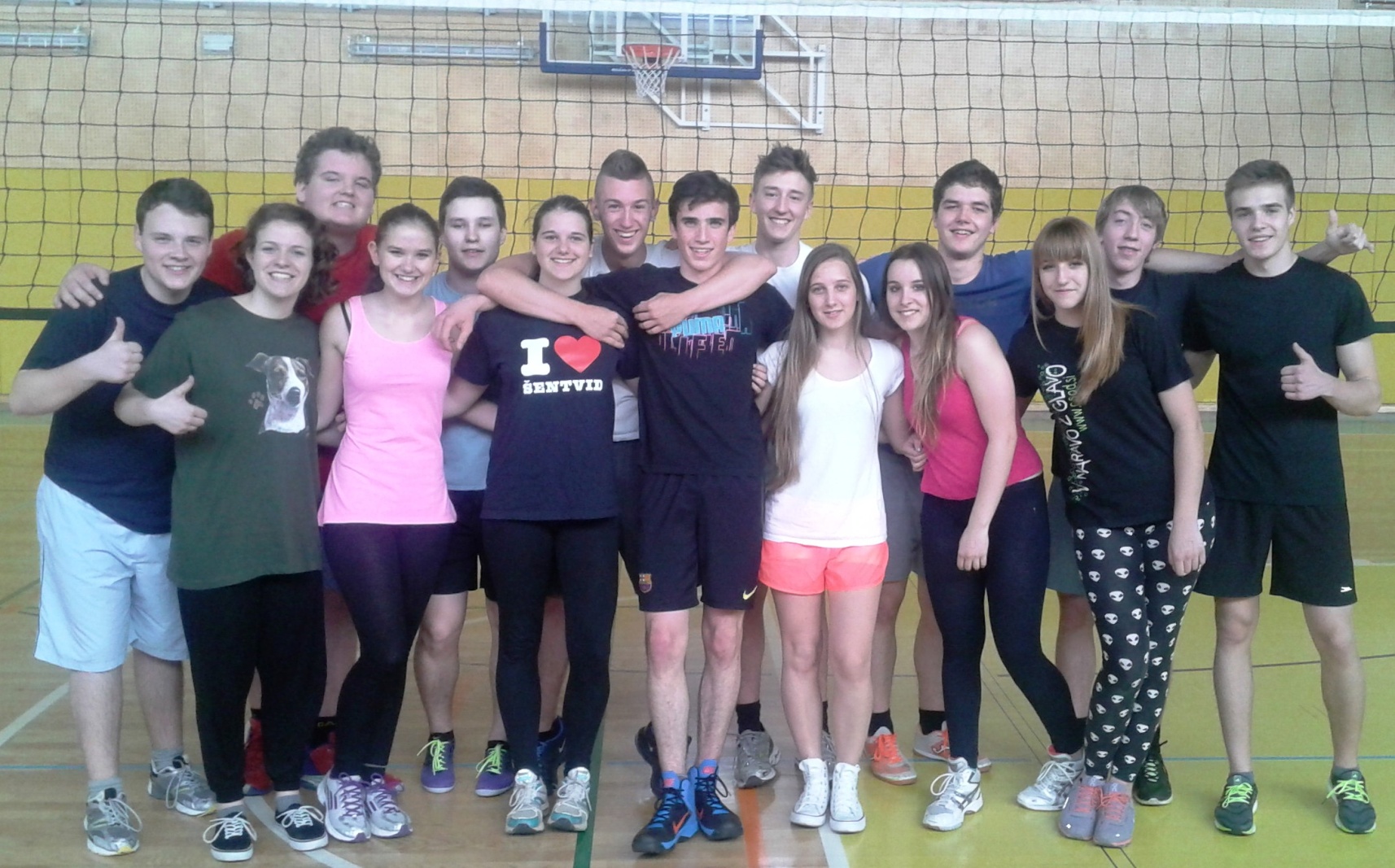 Šolski prvaki so postali dijaki in dijakinje 2.a razreda,                                                 drugo mesto je osvojil 3.e, tretje pa 1.cd razred. Čestitamo!